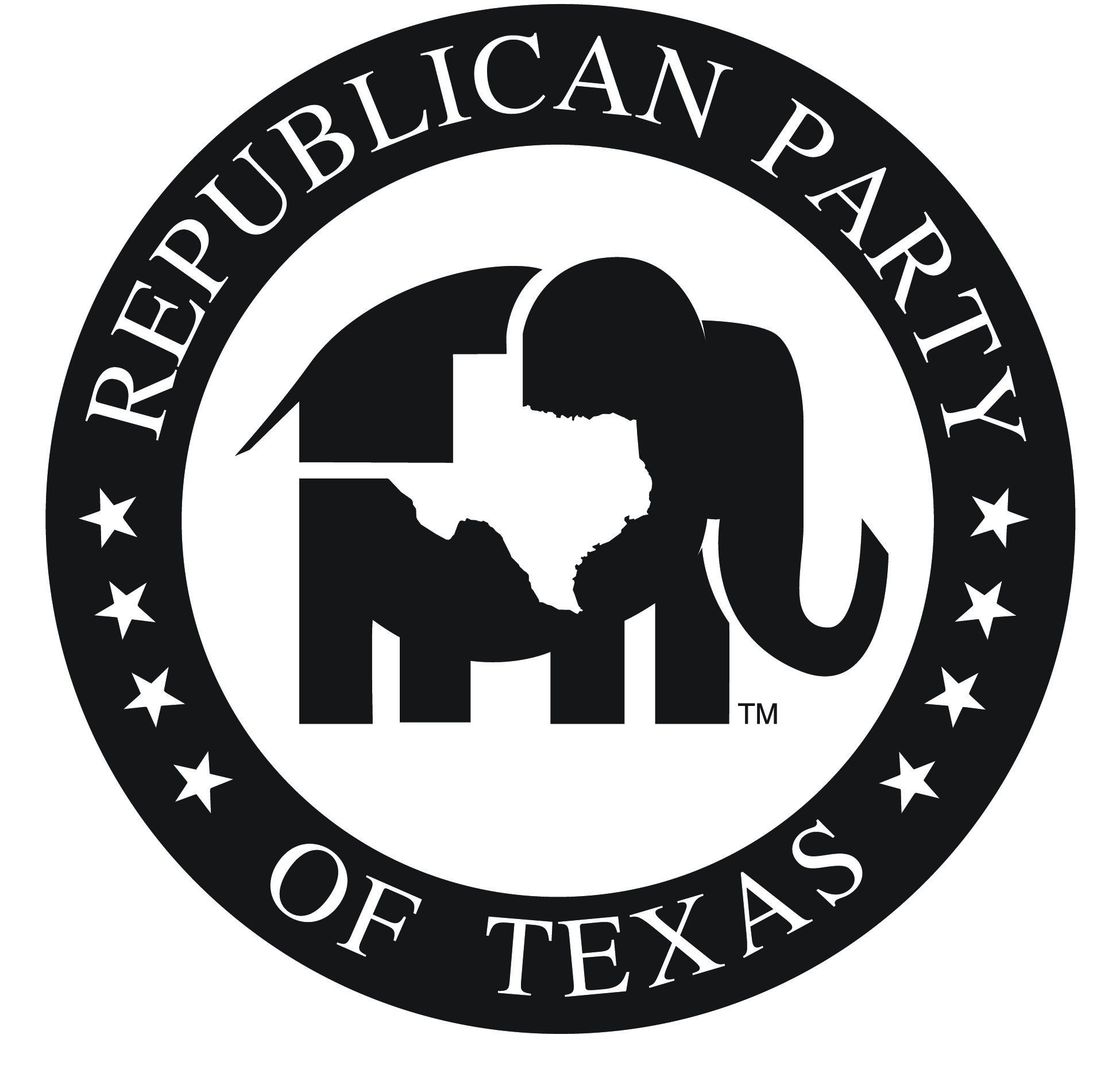 Dear Candidate:Congratulations on your decision to seek public office in the Republican Primary Election to be held on March 6, 2018.  The contents of this packet are designed to give you helpful information that we think will make your filing and campaigning a little easier.Now that you have filed the notarized application for a place on the ballot and the required filing fee or nominating petitions appropriate for the office for which you are filing, there are some additional documents included in this packet that you might find useful.As County Chair I am available by appointment.  You may reach me at <insert phone number> or by email at <insert email address>.  Do not hesitate to contact me with any questions that you may have, including questions about the contents of this packet.Good luck with your campaign and we look forward to seeing you at many of our Party events!Warm Republican regards,<Signature><Name of County Chair>, Chairman<Name> County Republican Party 